В соответствии с Федеральным законом от 06.10.2003 № 131-ФЗ «Об общих принципах организации местного самоуправления в Российской Федерации», в целях социальной поддержки работников муниципальных учреждений п о с т а н о в л я ю:Пункт 1.2. раздела 1 приложения к постановлению главы от 03.09.2019 г. «Об утверждении Положения о муниципальной доплате работникам МБУ «Гранит», МКУ «Комитет по физической культуре и спорту», МКУ «Бизнес инкубатор» дополнить словами «водитель мототранспортных средств».Начисление и выплату муниципальной доплаты производить в пределах доведенных лимитов на оплату труда учреждения.Настоящее постановление распространяется на правоотношения с 01.04.2020 г.4. Главному специалисту общего отдела (Иванская Е. С.) опубликовать данное постановление в средствах массовой информации и обеспечить размещение на официальном сайте муниципального образования «Ленский район».5. Контроль исполнения настоящего постановления возложить на заместителя главы по инвестиционной и экономической политике Черепанова А.В.Муниципальное образование«ЛЕНСКИЙ РАЙОН»Республики Саха (Якутия)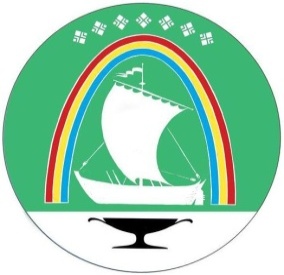 Саха Өрөспүүбүлүкэтин «ЛЕНСКЭЙ ОРОЙУОН» муниципальнайтэриллиитэПОСТАНОВЛЕНИЕ                  УУРААХг. Ленск                      Ленскэй кот «08» апреля 2020 года                                                   №  01-03-161/0от «08» апреля 2020 года                                                   №  01-03-161/0О внесении изменений в постановление главы от 03.09.2019 г. № 01-03-771/9Глава                                   Ж. Ж. Абильманов